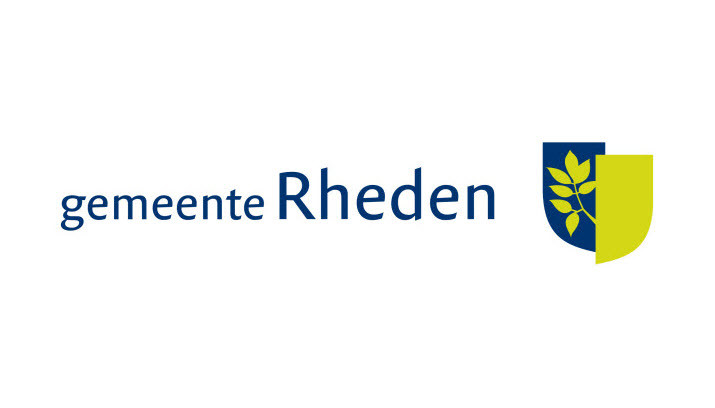 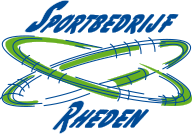 Met dit formulier kunt u iemand of een team voordragen voor één van de sportprijzen van de gemeente Rheden. Vul het formulier zo volledig mogelijk in en stuur het voor zondag 25 november naarWilt u meer voordrachten insturen? Dat kan. Stuur voor elke aanmeldingen een apart voordrachtformulier op.Naam ……………………………………………………………		Naam …………………………………………………………Vereniging ……………………………………………………		Vereniging …………………………………………………Adres ……………………………………………………………		Adres …………………………………………………………Postcode ………………………………………………………		Postcode ……………………………………………………Woonplaats …………………………………………………		Woonplaats ………………………………………………Telefoon ………………………………………………………		Telefoon ……………………………………………………Mail ………………………………………………………………		Mail ……………………………………………………………O Sporter of Sportteam				 O Sporttalent(en) 					 O Aangepast sporter of sportteam		      O Sportcoach (nieuw dit jaar)Graag ontvangen wij foto’s van de voorgedragen sporter, coach of team. Wij plaatsen het verhaal van de sporter, team of coach op Rheden.Nieuws.nl en social media. Zo kunnen mensen lezen waarom de sporters zijn voorgedragen en hun keuze voor de Publieksprijs bepalen. Aan dit stuk voegen wij graag een foto toe. Als de maker van de foto zijn/haar naam bij de foto’s wil hebben, dan horen wij dit graag en zullen de naam vermelden bij de foto.